GOVERNO DO ESTADO DO ESPIRITO SANTO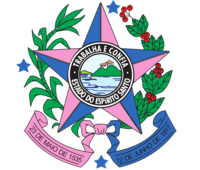 Secretaria da EducaçãoComissão Interna do Bônus DesempenhoComissão Interna do Bônus DesempenhoComissão Interna do Bônus DesempenhoGerência de Gestão de Pessoas/Recursos HumanosGerência de Gestão de Pessoas/Recursos HumanosGerência de Gestão de Pessoas/Recursos HumanosRECURSO, conforme Art. 13, 14 e 15, do Decreto Nº 2761-R-DOE 01/06/11RECURSO, conforme Art. 13, 14 e 15, do Decreto Nº 2761-R-DOE 01/06/11RECURSO, conforme Art. 13, 14 e 15, do Decreto Nº 2761-R-DOE 01/06/11Nº Funcional:Nome do(a) Servidor(a):Nome do(a) Servidor(a):Telefonee-mail: SEDU ou Particulare-mail: SEDU ou Particular(	)(	)CPF:Localização: Unidade Central/Escolas/SRE/CEELocalização: Unidade Central/Escolas/SRE/CEEDetalhamento do pedido e anexar documentação, se necessárioDetalhamento do pedido e anexar documentação, se necessárioDetalhamento do pedido e anexar documentação, se necessárioCaso necessário mais detalhamento, acrescentar linhas ao formulário.Caso necessário mais detalhamento, acrescentar linhas ao formulário.Caso necessário mais detalhamento, acrescentar linhas ao formulário.DATA DO PAGAMENTO:DATA DO PAGAMENTO:PRAZO DE RECURSO: DE 29/10/2021 ATÉ 27/11/2021Obs: O recurso deverá ser encaminhado para o Grupo BÔNUS DESEMPENHO - RH/GEGEP-SEDUO Recurso deferido ou indeferido, será informado por e-mail ao requerente, solicitando resposta da ciênciaObs: O recurso deverá ser encaminhado para o Grupo BÔNUS DESEMPENHO - RH/GEGEP-SEDUO Recurso deferido ou indeferido, será informado por e-mail ao requerente, solicitando resposta da ciênciaObs: O recurso deverá ser encaminhado para o Grupo BÔNUS DESEMPENHO - RH/GEGEP-SEDUO Recurso deferido ou indeferido, será informado por e-mail ao requerente, solicitando resposta da ciênciaSEDU – Av. César Hilal, nº 1111, Bairro Santa Lúcia, Vitória-ES, CEP: 26056-085, tel: (27) 3636-7646/ 7647, site www.educação.es.gov.brSEDU – Av. César Hilal, nº 1111, Bairro Santa Lúcia, Vitória-ES, CEP: 26056-085, tel: (27) 3636-7646/ 7647, site www.educação.es.gov.brSEDU – Av. César Hilal, nº 1111, Bairro Santa Lúcia, Vitória-ES, CEP: 26056-085, tel: (27) 3636-7646/ 7647, site www.educação.es.gov.br